网上公示表单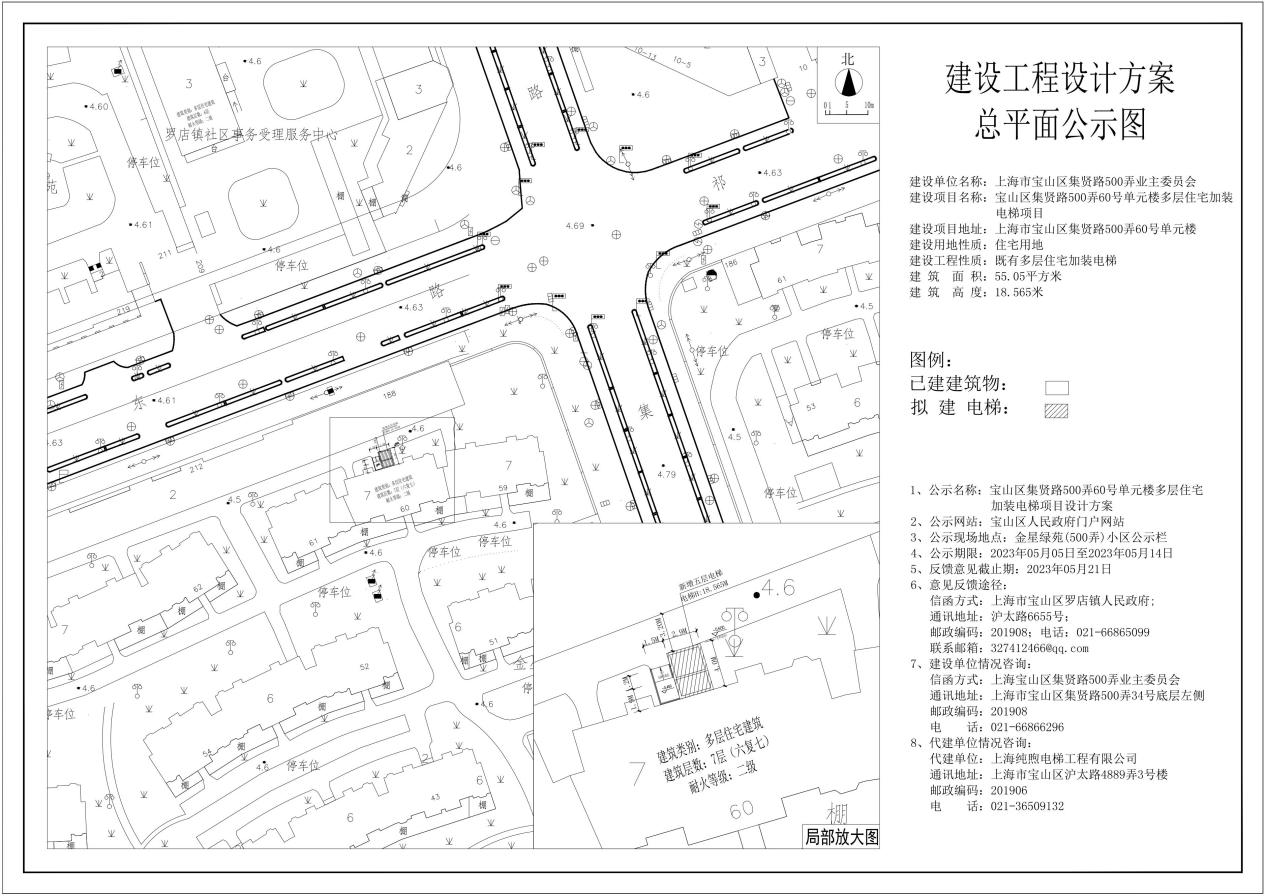 宝山区集贤路500弄60号单元楼多层住宅加装电梯项目设计方案公示公告 依据《上海市建设工程设计方案规划公示规定》的要求，由宝山区罗店镇人民政府监督，宝山区集贤路500弄60号单元楼多层住宅加装电梯项目设计方案将进行公示，敬请关注。1、公示名称: 宝山区集贤路500弄60号单元楼多层住宅加装电梯项目设计方案2、公示网站:宝山区人民政府门户网站3、公示现场地点:金星绿苑（500弄）小区公示栏4、公示期限:  2023年05月05日至2023年05月14日  5、收集意见截止期:  2023年05月21日6、意见反馈途径:信函方式:上海市宝山区罗店镇人民政府；通讯地址：沪太路6655号；邮政编码: 201908；电话:021-66865099；联系邮箱：327412466@qq.com。建设单位情况咨询:信函方式：上海市宝山区集贤路500弄业主委员会    通讯地址：上海市宝山区集贤路500弄34号底层左侧邮政编码: 201908    电    话：021-66866296代建单位情况咨询:    代建单位：上海纯煦电梯工程有限公司    通讯地址：上海市宝山区沪太路4889弄3号楼    邮政编码: 201906    电    话：021-36509132                                      公告单位:宝山区罗店镇人民政府                                    日    期:2023年05月05日 网上公示（含预公告）报送单网上公示（含预公告）报送单建设单位上海市宝山区集贤路500弄业主委员会项目名称宝山区集贤路500弄60单元楼多层住宅加装电梯项目项目地址上海市宝山区集贤路500弄60号单元楼公示名称宝山区集贤路500弄60号单元楼多层住宅加装电梯项目设计方案公示地点金星绿苑（500弄）小区公示栏公示期限 2023年05月05日  至2023年05月14日（10天）收集意见截止期 2023年05月21日（7天）